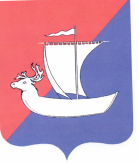 АДМИНИСТРАЦИЯ СЕЛЬСКОГО ПОСЕЛЕНИЯ «ПУСТОЗЕРСКИЙ  СЕЛЬСОВЕТ» ЗАПОЛЯРНОГО РАЙОНА НЕНЕЦКОГО АВТОНОМНОГО ОКРУГАП О С Т А Н О В Л Е Н И Еот   30.12 .2021    №125 с. Оксино Ненецкий автономный округОБ  УСТАНОВЛЕНИИ ЭКОНОМИЧЕСКИ ОБОСНОВАННЫХ ТАРИФОВ  НА  УСЛУГИ  ОБЩЕСТВЕННЫХ  БАНЬ  НА  ТЕРРИТОРИИ  СЕЛЬСКОГО ПОСЕЛЕНИЯ «ПУСТОЗЕРСКИЙ  СЕЛЬСОВЕТ» ЗАПОЛЯРНОГО РАЙОНАНЕНЕЦКОГО АВТОНОМНОГО ОКРУГА МУНИЦИПАЛЬНОМУ  КАЗЕННОМУ  ПРЕДПРИЯТИЮ «ПУСТОЗЕРСКОЕ» НА 2022 ГОДРуководствуясь  Уставом Сельского поселения «Пустозерский сельсовет» Заполярного района Ненецкого автономного округа, Порядком  принятия решений об установлении тарифов на услуги муниципальных предприятий и учреждений, утвержденным Решением Совета депутатов  муниципального образования «Пустозерский  сельсовет» Ненецкого автономного округа от 09.03.2011 № 3, Администрация  Сельского поселения «Пустозерский сельсовет» Заполярного района Ненецкого автономного округа ПОСТАНОВЛЯЕТ:1.   Установить  экономически  обоснованный  тариф  на  услуги  общественных  бань  на  территории Сельского поселения «Пустозерский сельсовет» Заполярного района Ненецкого автономного округа  муниципальному  казенному  предприятию «Пустозерское»  с календарной  разбивкой: с 1 января 2022 года по 31  марта 2022 года  в размере  5 224 (Пять тысяч  двести  двадцать  четыре) рубля  74 коп.  одного посещения (помывки),с 1 апреля 2022 года по 30  июня 2022 года  в размере  6 797 (Шесть тысяч семьсот девяносто  семь) рублей  10 коп.  одного посещения (помывки),  с 1 июля 2022 года по 30 сентября 2022 года  в размере 8 601 (Восемь тысяч шестьсот один) рубль  67 коп. одного посещения (помывки),  с 1 октября 2022 года по 31 декабря 2022 года  в размере  3 959 (Три тысячи девятьсот пятьдесят девять) рублей  72 коп.  одного посещения (помывки).2. Настоящее  Постановление вступает в силу после его официального опубликования (обнародования) и распространяется на правоотношения,  возникшие  с 1 января 2022 года.Глава Сельского поселения«Пустозерский сельсовет» ЗР НАО                                                           С.М.Макарова